e – lekcje   klasa III aśroda  3 VI 2020 r. MAMY  SWOJE  MARZENIA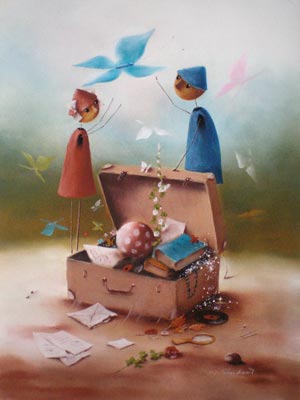 Edukacja matematycznaOdczytaj zapisane liczby:dziesięć tysięcy - 10 000                  sześćdziesiąt tysięcy- 60 000dwadzieścia tysięcy – 20 000          siedemdziesiąt tysięcy – 70 000trzydzieści tysięcy – 30 000            osiemdziesiąt tysięcy – 80 000czterdzieści tysięcy – 40 000          dziewięćdziesiąt tysięcy – 90 000pięćdziesiąt tysięcy – 50 000          sto tysięcy – 100 000Zwróć uwagę, że w tych liczbach jest niewielki odstęp przed trzema ostatnimi cyframi. Taki zapis ułatwia odczytywanie liczb wielocyfrowych.Przyjrzyj się liczbom zapisanym w tabeli i odczytaj je. Która z nich jest największa:Porównaj liczby. Powiedz, która jest większa.1 000 ….. 10 000              5 000 …. 70 000            26 000 ….. 2 6004 000 ….. 400            100 000 ….. 10 000            78 000 ….. 98 000Z dwóch liczb większa jest ta liczba, która w zapisie ma więcej cyfr.Teraz w ćwiczeniach str. 68 wykonaj ćw. 1, 2, 3, 4.Edukacja polonistyczna i społecznaCzasami, gdy jesteśmy smutni, źli  lub obrażeni chcielibyśmy gdzieś zniknąć. Bywa też tak, że nikt nam nie dokuczył, ale na chwilę chcemy się przenieść w inny świat (tylko w wyobraźni).W podręczniku str. 52, 53 przeczytaj wiersz „Wędrówka”.- Dokąd wybiera się osoba mówiąca w tym wierszu? - Kogo chce zabrać ze sobą?W ćwiczeniach str. 54 wykonaj ćw. 1 , które jest związane z tym wierszem.Następnie zrób ćw. 2, 3, 4 ze str. 55W ćw. 3 nie musisz przepisywać zmienionych zdań do zeszytu, tylko w książce obok każdego zdania zapisz wyraz lub wyrazy, którymi można zastąpić podkreślone fragmenty.Już coraz bliżej do wakacji, więc mam nadzieję, że wytrwacie w takim systemie nauki. Wasza praca jest doceniana – książeczki o zaczarowanej wyspie trafiły do biblioteki szkolnej – informacja na stronie internetowej szkoły.Pozdrawiam serdecznieCelina Mroziksetkitysięcydziesiątkitysięcyjednościtysięcysetkidziesiątkijedności100100010000100000